2022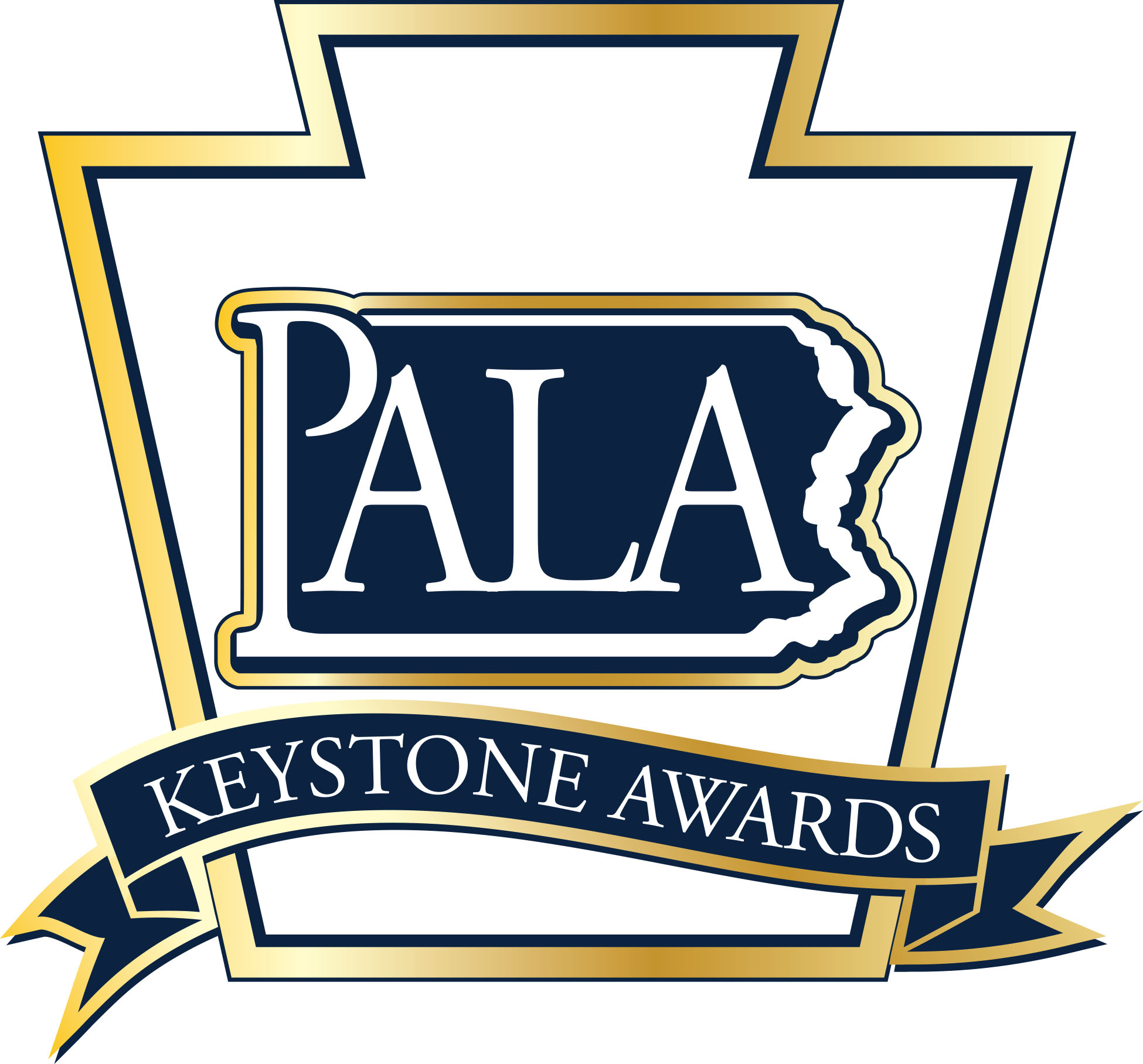 Personal Care Home and Assisted Living ResidenceOutstanding Nurse Caregiver AwardNomination FormThe Outstanding Personal Care Home and Assisted Living Residence Nurse Caregiver Award is sponsored by the Pennsylvania Assisted Living Association (PALA) and recognizes a licensed practical or registered nurse who demonstrates leadership, provides quality person-centered care and clinical expertise. Nomination Guidelines: One award will be given annually at the awards ceremony held in conjunction with the PALA Annual Fall Conference.  LPN/RN that are currently employed in Personal Care and Assisted Living communities and are PALA members in good standing are eligible to receive the award.This award is for a Nurse that serves in a specific community and not a regional capacity. All nominations must be submitted on this form along with a current resume of the nominee or a listing of the nominee’s employment history and licenses/certification held. Each community is limited to a maximum of one nominee per award category per year. Up to two reference letters are required and may be from staff members, residents, family members of residents, or other individuals who can support this nomination. Supporting documentation should provide evidence of the nominee’s dedication to the following:Communicates effectively with residents, family members and health care providers. Contributes to the quality of life and person-centered care for the residentsDemonstrates clinical expertise as a licensed nurseServes as a mentor to direct care staffProving a secure and safe environment for each resident, staff member, and community guest;Brings a positive attitude of cooperation to work each dayNominee: _________________________________________________________________________________________________________________Nominee’s Job Title:_____________________________________________________________________________________________________ Length of Service at present Community: ___________ Length of Service in this position at Community__________Years of Service in Senior Living_______________________ Years as a LPN/RN__________________________________________Certifications/Licenses/Community Awards_________________________________________________________________________PALA Member Community:_____________________________________________________________________________________________Community Address: ____________________________________________________________________________________________________ Nominee E-mail: ________________________________________________________________________________________________________ Nominator: ______________________________________________________________________________________________________________ Nominator Email: ______________________________________________________________________________________________________Nominator Telephone: ________________________________________________________________________________________________Nomination Checklist for PALA Outstanding Nurse Caregiver of the Year:Completed Nomination FormNominee’s Resume or overview of employment history with listing of licenses/certification heldUp to two (2) letters of reference for the nomineeSupporting documentation of nominee’s dedication that shows evidence of the following:Communicates effectively with residents, family members and health care providers; Contributes to the quality of life and person-centered care for the residents;Demonstrates clinical expertise as a licensed nurse;Serves as a mentor to direct care staff;Proving a secure and safe environment for each resident, staff member, and community guest; andBrings a positive attitude of cooperation to work each day.Questions? (717) 695-9734Nomination Deadline: July 31, 2022Return completed nomination forms and supporting documents to:Fax to: (717) 695- 9735Or E-mail to: janet@pala.org (Subject: Keystone Awards Outstanding Nurse Caregiver)